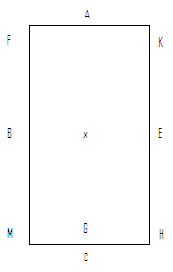 Rita ut följande ridvägar på ridbanornaFyrkantsspåretVänd rätt uppVänd snett igenomVolt tillbakaPå volternaHalvt igenomVänd över ridbananVilka tre gångarter har våra ridskolehästar?1.2.3.Vad menas med att ”göra halt”?Hur långt avstånd ska man minst ha till hästen framför sig?Vad menas med att rida barbacka?Hur ska man göra när man rider i en uppförsbacke utomhus?